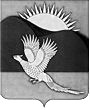 АДМИНИСТРАЦИЯПАРТИЗАНСКОГО МУНИЦИПАЛЬНОГО РАЙОНАПРИМОРСКОГО КРАЯПОСТАНОВЛЕНИЕГлава Партизанскогомуниципального района						          Л.В.Хамхоев.02.2022       село Владимиро-Александровское                                № О назначении общественных обсуждений материалов по объекту государственной экологической экспертизы «Обоснование хозяйственной деятельности в области товарной марикультуры ИП Новоселова Е.В. во внутренних морских водах (в естественных границах озера и РВУ №3-Пр(м) в Партизанском муниципальном районе, акватория м. Гранитный – м. Лисученко)» на этапе рассмотрения объекта экологической экспертизы, включая предварительные материалы оценки воздействия на окружающую среду.В соответствии с Федеральным законом от 23 ноября 1995 года            № 174-ФЗ «Об экологической экспертизе», приказом Госкомэкологии Российской Федерации от 16 мая 2000 года № 372 «Об утверждении положения об оценке воздействия намечаемой хозяйственной и иной деятельности на окружающую среду в Российской Федерации», руководствуясь статьями 28, 31 Устава Партизанского муниципального района, администрация Партизанского муниципального районаПОСТАНОВЛЯЕТ:1. Назначить проведение общественных обсуждений по объекту государственной экологической экспертизы «Обоснование хозяйственной деятельности в области товарной марикультуры ИП Новоселова Е.В. во внутренних морских водах РВУ №3-Пр (м) в Партизанском муниципальном районе, акватория м. Гранитный – м. Лисученко)» на этапе рассмотрения объекта экологической экспертизы, включая предварительные материалы оценки воздействия на окружающую среду.2. Определить формой проведения общественных обсуждений – общественные слушания;3. Установить срок проведения общественных слушаний: 21.03.2021 в 16:00 в формате ВКС на платформе ZOOM по ссылке ﻿https://us04web.zoom.us/j/6012458272?pwd=T015bEQ2WnFuUThIMk8rNjZEMnNSUT09, идентификатор конференции: 601 245 8272, код доступа: 0qjMFN.4. Установить сроки проведения общественных обсуждений – в период с 01 марта 2022 до 02 апреля 2022 года.5. Установить форму представления замечаний и предложений: письменная-почтовым отправлением по адресу отдела охраны окружающей среды администрации Партизанского муниципального района – 692962 с. Владимиро-Александровское, ул. Комсомольская, 45а, каб.38;-через эл.почту prirodapartizmr@partizansky.ru с пометкой «Общественные обсуждения»;-почтовым отправлением по адресу ООО «Искра.Эксперт» – 690089, г. Владивосток, ул. Тухачевского, д. 30, оф. 6-1;-через эл.почту project@iskra.expert с пометкой «Общественные обсуждения». Замечания и предложения принимаются в период с 1 марта 2022 года по 12 апреля 2022 года5. Установить местом размещения  материала объекта государственной экологической экспертизы, включая материалы предварительной оценки воздействия на окружающую среду в сети Интернет по ссылке  https://disk.yandex.ru/d/PHrfURc9Ahw3zw в период с 1 марта по 2 апреля 2022 года.6. Установить последний срок подачи замечаний и рекомендаций                12 апреля 2022 года до 17.00 часов.7. Отделу охраны окружающей среды администрации Партизанского муниципального района (Зинченко):- разместить материал по объекту государственной экологической экспертизы, подлежащий рассмотрению на общественных обсуждениях, и информационные материалы к нему на официальном сайте администрации Партизанского муниципального района в информационно-телекоммуникационной сети «Интернет» (далее – сайт). - разместить итоговый документ публичных обсуждений на официальном сайте администрации Партизанского муниципального района в информационно-телекоммуникационной сети «Интернет».8. Общему отделу администрации Партизанского муниципального района (Пешникова) опубликовать настоящее постановление в газете «Золотая Долина» и разместить на сайте.